Publicado en  el 10/01/2014 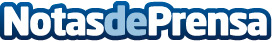 La moda infantil y puericultura española reafirman su liderazgo en CBMEDatos de contacto:ASEPRINota de prensa publicada en: https://www.notasdeprensa.es/la-moda-infantil-y-puericultura-espanola_2 Categorias: Ocio para niños http://www.notasdeprensa.es